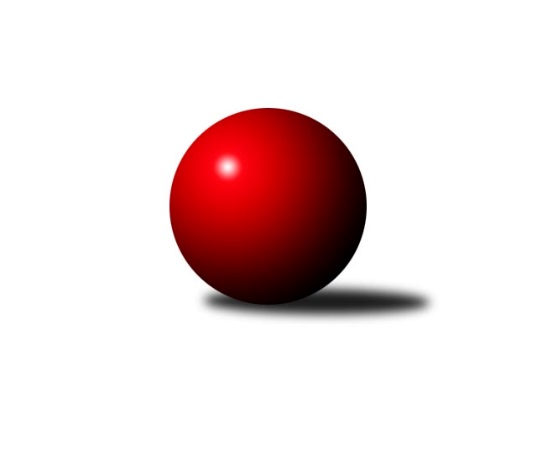 Č.5Ročník 2022/2023	7.6.2024 Mistrovství Prahy 1 2022/2023Statistika 5. kolaTabulka družstev:		družstvo	záp	výh	rem	proh	skore	sety	průměr	body	plné	dorážka	chyby	1.	KK Slavoj C	5	5	0	0	30.0 : 10.0 	(41.0 : 19.0)	2598	10	1768	830	30.2	2.	SK Žižkov B	4	3	0	1	20.0 : 12.0 	(28.5 : 19.5)	2579	6	1783	795	40.3	3.	TJ Kobylisy B	5	3	0	2	22.5 : 17.5 	(33.5 : 26.5)	2508	6	1748	760	52.8	4.	SC Olympia Radotín	5	3	0	2	21.0 : 19.0 	(29.0 : 31.0)	2467	6	1712	755	42.6	5.	VSK ČVUT	5	3	0	2	21.0 : 19.0 	(28.0 : 32.0)	2478	6	1715	763	42.6	6.	KK Konstruktiva C	4	2	1	1	18.0 : 14.0 	(28.0 : 20.0)	2476	5	1722	754	47.5	7.	TJ Kobylisy A	5	2	1	2	20.5 : 19.5 	(29.5 : 30.5)	2417	5	1709	708	51.2	8.	TJ Rudná	4	2	0	2	20.0 : 12.0 	(32.0 : 16.0)	2567	4	1767	800	33.8	9.	SK Uhelné sklady	5	1	2	2	19.0 : 21.0 	(27.0 : 33.0)	2441	4	1740	702	47.4	10.	TJ Radlice B	4	1	1	2	10.0 : 22.0 	(19.5 : 28.5)	2381	3	1653	727	53.3	11.	KK Slavia Praha	5	1	1	3	16.0 : 24.0 	(28.0 : 32.0)	2415	3	1697	718	50.8	12.	KK Velké Popovice	3	0	2	1	10.0 : 14.0 	(13.5 : 22.5)	2447	2	1706	741	44	13.	SK Meteor C	5	1	0	4	14.5 : 25.5 	(23.0 : 37.0)	2363	2	1679	684	58.8	14.	SK Žižkov C	3	0	0	3	5.5 : 18.5 	(11.5 : 24.5)	2463	0	1726	737	49Tabulka doma:		družstvo	záp	výh	rem	proh	skore	sety	průměr	body	maximum	minimum	1.	SC Olympia Radotín	3	3	0	0	17.0 : 7.0 	(22.0 : 14.0)	2636	6	2717	2545	2.	KK Slavoj C	2	2	0	0	12.0 : 4.0 	(18.0 : 6.0)	2729	4	2772	2686	3.	TJ Kobylisy B	3	2	0	1	15.5 : 8.5 	(21.5 : 14.5)	2327	4	2389	2295	4.	VSK ČVUT	3	2	0	1	15.0 : 9.0 	(20.0 : 16.0)	2586	4	2657	2493	5.	TJ Kobylisy A	3	1	1	1	13.0 : 11.0 	(19.5 : 16.5)	2369	3	2482	2312	6.	SK Uhelné sklady	3	1	1	1	13.0 : 11.0 	(18.0 : 18.0)	2415	3	2435	2403	7.	KK Konstruktiva C	3	1	1	1	12.0 : 12.0 	(20.0 : 16.0)	2484	3	2505	2454	8.	SK Žižkov B	1	1	0	0	5.0 : 3.0 	(9.0 : 3.0)	2658	2	2658	2658	9.	TJ Radlice B	1	1	0	0	5.0 : 3.0 	(8.0 : 4.0)	2419	2	2419	2419	10.	TJ Rudná	2	1	0	1	11.0 : 5.0 	(17.0 : 7.0)	2630	2	2723	2537	11.	SK Meteor C	2	1	0	1	9.5 : 6.5 	(13.0 : 11.0)	2464	2	2469	2458	12.	KK Slavia Praha	2	1	0	1	8.0 : 8.0 	(13.0 : 11.0)	2393	2	2472	2313	13.	KK Velké Popovice	1	0	1	0	4.0 : 4.0 	(5.5 : 6.5)	2418	1	2418	2418	14.	SK Žižkov C	2	0	0	2	4.0 : 12.0 	(7.5 : 16.5)	2546	0	2613	2478Tabulka venku:		družstvo	záp	výh	rem	proh	skore	sety	průměr	body	maximum	minimum	1.	KK Slavoj C	3	3	0	0	18.0 : 6.0 	(23.0 : 13.0)	2554	6	2606	2516	2.	SK Žižkov B	3	2	0	1	15.0 : 9.0 	(19.5 : 16.5)	2565	4	2598	2550	3.	KK Konstruktiva C	1	1	0	0	6.0 : 2.0 	(8.0 : 4.0)	2468	2	2468	2468	4.	TJ Rudná	2	1	0	1	9.0 : 7.0 	(15.0 : 9.0)	2536	2	2705	2366	5.	TJ Kobylisy A	2	1	0	1	7.5 : 8.5 	(10.0 : 14.0)	2391	2	2482	2300	6.	TJ Kobylisy B	2	1	0	1	7.0 : 9.0 	(12.0 : 12.0)	2599	2	2654	2543	7.	VSK ČVUT	2	1	0	1	6.0 : 10.0 	(8.0 : 16.0)	2424	2	2578	2270	8.	SK Uhelné sklady	2	0	1	1	6.0 : 10.0 	(9.0 : 15.0)	2455	1	2488	2421	9.	KK Velké Popovice	2	0	1	1	6.0 : 10.0 	(8.0 : 16.0)	2461	1	2516	2406	10.	KK Slavia Praha	3	0	1	2	8.0 : 16.0 	(15.0 : 21.0)	2427	1	2544	2271	11.	TJ Radlice B	3	0	1	2	5.0 : 19.0 	(11.5 : 24.5)	2358	1	2470	2285	12.	SK Žižkov C	1	0	0	1	1.5 : 6.5 	(4.0 : 8.0)	2380	0	2380	2380	13.	SC Olympia Radotín	2	0	0	2	4.0 : 12.0 	(7.0 : 17.0)	2382	0	2603	2161	14.	SK Meteor C	3	0	0	3	5.0 : 19.0 	(10.0 : 26.0)	2329	0	2355	2295Tabulka podzimní části:		družstvo	záp	výh	rem	proh	skore	sety	průměr	body	doma	venku	1.	KK Slavoj C	5	5	0	0	30.0 : 10.0 	(41.0 : 19.0)	2598	10 	2 	0 	0 	3 	0 	0	2.	SK Žižkov B	4	3	0	1	20.0 : 12.0 	(28.5 : 19.5)	2579	6 	1 	0 	0 	2 	0 	1	3.	TJ Kobylisy B	5	3	0	2	22.5 : 17.5 	(33.5 : 26.5)	2508	6 	2 	0 	1 	1 	0 	1	4.	SC Olympia Radotín	5	3	0	2	21.0 : 19.0 	(29.0 : 31.0)	2467	6 	3 	0 	0 	0 	0 	2	5.	VSK ČVUT	5	3	0	2	21.0 : 19.0 	(28.0 : 32.0)	2478	6 	2 	0 	1 	1 	0 	1	6.	KK Konstruktiva C	4	2	1	1	18.0 : 14.0 	(28.0 : 20.0)	2476	5 	1 	1 	1 	1 	0 	0	7.	TJ Kobylisy A	5	2	1	2	20.5 : 19.5 	(29.5 : 30.5)	2417	5 	1 	1 	1 	1 	0 	1	8.	TJ Rudná	4	2	0	2	20.0 : 12.0 	(32.0 : 16.0)	2567	4 	1 	0 	1 	1 	0 	1	9.	SK Uhelné sklady	5	1	2	2	19.0 : 21.0 	(27.0 : 33.0)	2441	4 	1 	1 	1 	0 	1 	1	10.	TJ Radlice B	4	1	1	2	10.0 : 22.0 	(19.5 : 28.5)	2381	3 	1 	0 	0 	0 	1 	2	11.	KK Slavia Praha	5	1	1	3	16.0 : 24.0 	(28.0 : 32.0)	2415	3 	1 	0 	1 	0 	1 	2	12.	KK Velké Popovice	3	0	2	1	10.0 : 14.0 	(13.5 : 22.5)	2447	2 	0 	1 	0 	0 	1 	1	13.	SK Meteor C	5	1	0	4	14.5 : 25.5 	(23.0 : 37.0)	2363	2 	1 	0 	1 	0 	0 	3	14.	SK Žižkov C	3	0	0	3	5.5 : 18.5 	(11.5 : 24.5)	2463	0 	0 	0 	2 	0 	0 	1Tabulka jarní části:		družstvo	záp	výh	rem	proh	skore	sety	průměr	body	doma	venku	1.	SK Uhelné sklady	0	0	0	0	0.0 : 0.0 	(0.0 : 0.0)	0	0 	0 	0 	0 	0 	0 	0 	2.	KK Slavoj C	0	0	0	0	0.0 : 0.0 	(0.0 : 0.0)	0	0 	0 	0 	0 	0 	0 	0 	3.	SK Žižkov B	0	0	0	0	0.0 : 0.0 	(0.0 : 0.0)	0	0 	0 	0 	0 	0 	0 	0 	4.	KK Velké Popovice	0	0	0	0	0.0 : 0.0 	(0.0 : 0.0)	0	0 	0 	0 	0 	0 	0 	0 	5.	TJ Radlice B	0	0	0	0	0.0 : 0.0 	(0.0 : 0.0)	0	0 	0 	0 	0 	0 	0 	0 	6.	TJ Rudná	0	0	0	0	0.0 : 0.0 	(0.0 : 0.0)	0	0 	0 	0 	0 	0 	0 	0 	7.	SK Meteor C	0	0	0	0	0.0 : 0.0 	(0.0 : 0.0)	0	0 	0 	0 	0 	0 	0 	0 	8.	KK Konstruktiva C	0	0	0	0	0.0 : 0.0 	(0.0 : 0.0)	0	0 	0 	0 	0 	0 	0 	0 	9.	TJ Kobylisy A	0	0	0	0	0.0 : 0.0 	(0.0 : 0.0)	0	0 	0 	0 	0 	0 	0 	0 	10.	TJ Kobylisy B	0	0	0	0	0.0 : 0.0 	(0.0 : 0.0)	0	0 	0 	0 	0 	0 	0 	0 	11.	SK Žižkov C	0	0	0	0	0.0 : 0.0 	(0.0 : 0.0)	0	0 	0 	0 	0 	0 	0 	0 	12.	SC Olympia Radotín	0	0	0	0	0.0 : 0.0 	(0.0 : 0.0)	0	0 	0 	0 	0 	0 	0 	0 	13.	VSK ČVUT	0	0	0	0	0.0 : 0.0 	(0.0 : 0.0)	0	0 	0 	0 	0 	0 	0 	0 	14.	KK Slavia Praha	0	0	0	0	0.0 : 0.0 	(0.0 : 0.0)	0	0 	0 	0 	0 	0 	0 	0 Zisk bodů pro družstvo:		jméno hráče	družstvo	body	zápasy	v %	dílčí body	sety	v %	1.	Miroslav Bubeník 	KK Slavoj C 	4	/	4	(100%)	7	/	8	(88%)	2.	Jan Hloušek 	SK Uhelné sklady 	4	/	4	(100%)	6	/	8	(75%)	3.	Ludmila Erbanová 	TJ Rudná 	4	/	4	(100%)	5	/	8	(63%)	4.	Jan Bürger 	KK Slavoj C 	4	/	5	(80%)	8	/	10	(80%)	5.	Lubomír Chudoba 	TJ Kobylisy A 	4	/	5	(80%)	7.5	/	10	(75%)	6.	Pavel Jahelka 	VSK ČVUT  	4	/	5	(80%)	7	/	10	(70%)	7.	Filip Knap 	KK Slavia Praha 	4	/	5	(80%)	7	/	10	(70%)	8.	Jan Knyttl 	VSK ČVUT  	4	/	5	(80%)	7	/	10	(70%)	9.	Pavel Dvořák 	SC Olympia Radotín 	4	/	5	(80%)	6	/	10	(60%)	10.	Pavel Červinka 	TJ Kobylisy A 	4	/	5	(80%)	6	/	10	(60%)	11.	Viktor Jungbauer 	KK Slavoj C 	4	/	5	(80%)	6	/	10	(60%)	12.	Michal Matyska 	TJ Kobylisy B 	4	/	5	(80%)	6	/	10	(60%)	13.	Zdeněk Barcal 	SK Meteor C 	4	/	5	(80%)	5	/	10	(50%)	14.	Anton Stašák 	KK Slavoj C 	3	/	3	(100%)	6	/	6	(100%)	15.	Jiří Mrzílek 	KK Velké Popovice 	3	/	3	(100%)	3	/	6	(50%)	16.	Anna Sailerová 	SK Žižkov B 	3	/	4	(75%)	6	/	8	(75%)	17.	Pavel Strnad 	TJ Rudná 	3	/	4	(75%)	6	/	8	(75%)	18.	Jan Rokos 	TJ Rudná 	3	/	4	(75%)	6	/	8	(75%)	19.	Miroslav Klement 	KK Konstruktiva C 	3	/	4	(75%)	6	/	8	(75%)	20.	Miloslav Všetečka 	SK Žižkov B 	3	/	4	(75%)	6	/	8	(75%)	21.	Stanislav Vesecký 	KK Konstruktiva C 	3	/	4	(75%)	6	/	8	(75%)	22.	Jan Nowak 	TJ Kobylisy B 	3	/	4	(75%)	5	/	8	(63%)	23.	Stanislav Březina 	KK Slavoj C 	3	/	5	(60%)	7	/	10	(70%)	24.	Pavel Moravec 	TJ Kobylisy B 	3	/	5	(60%)	6	/	10	(60%)	25.	Tomáš Dvořák 	SK Uhelné sklady 	3	/	5	(60%)	6	/	10	(60%)	26.	Karel Mašek 	TJ Kobylisy A 	3	/	5	(60%)	5	/	10	(50%)	27.	Robert Asimus 	SC Olympia Radotín 	3	/	5	(60%)	5	/	10	(50%)	28.	Martin Novák 	SK Uhelné sklady 	3	/	5	(60%)	5	/	10	(50%)	29.	Karel Vaňata 	KK Slavia Praha 	3	/	5	(60%)	4	/	10	(40%)	30.	Pavel Mezek 	TJ Kobylisy A 	2.5	/	3	(83%)	3	/	6	(50%)	31.	Přemysl Šámal 	SK Meteor C 	2.5	/	4	(63%)	4	/	8	(50%)	32.	Robert Kratochvíl 	TJ Kobylisy B 	2	/	3	(67%)	5	/	6	(83%)	33.	Lukáš Lehner 	TJ Radlice B 	2	/	3	(67%)	4	/	6	(67%)	34.	Jan Neckář ml.	SK Žižkov B 	2	/	3	(67%)	4	/	6	(67%)	35.	Martin Kučerka 	KK Velké Popovice 	2	/	3	(67%)	3.5	/	6	(58%)	36.	Tomáš Pokorný 	SK Žižkov C 	2	/	3	(67%)	3	/	6	(50%)	37.	Vladimír Zdražil 	SC Olympia Radotín 	2	/	3	(67%)	3	/	6	(50%)	38.	Jaruška Havrdová 	KK Velké Popovice 	2	/	3	(67%)	2	/	6	(33%)	39.	Petr Barchánek 	KK Konstruktiva C 	2	/	4	(50%)	6	/	8	(75%)	40.	Jaromír Bok 	TJ Rudná 	2	/	4	(50%)	6	/	8	(75%)	41.	Adam Vejvoda 	VSK ČVUT  	2	/	4	(50%)	5	/	8	(63%)	42.	Jan Kamín 	TJ Radlice B 	2	/	4	(50%)	5	/	8	(63%)	43.	Jan Neckář 	SK Žižkov B 	2	/	4	(50%)	4	/	8	(50%)	44.	Zdeněk Novák 	KK Slavia Praha 	2	/	4	(50%)	3.5	/	8	(44%)	45.	Irini Sedláčková 	SK Žižkov B 	2	/	4	(50%)	3.5	/	8	(44%)	46.	Ivana Vlková 	SK Meteor C 	2	/	4	(50%)	3	/	8	(38%)	47.	Miluše Kohoutová 	TJ Rudná 	2	/	4	(50%)	3	/	8	(38%)	48.	Zdeněk Šrot 	TJ Kobylisy B 	2	/	4	(50%)	3	/	8	(38%)	49.	Samuel Fujko 	KK Konstruktiva C 	2	/	4	(50%)	3	/	8	(38%)	50.	Miroslav Kochánek 	VSK ČVUT  	2	/	4	(50%)	3	/	8	(38%)	51.	Jiří Kašpar 	KK Slavoj C 	2	/	5	(40%)	6	/	10	(60%)	52.	Václav Bouchal 	TJ Kobylisy A 	2	/	5	(40%)	5	/	10	(50%)	53.	Petr Dvořák 	SC Olympia Radotín 	2	/	5	(40%)	5	/	10	(50%)	54.	Jan Petráček 	SK Meteor C 	2	/	5	(40%)	5	/	10	(50%)	55.	Martin Pondělíček 	SC Olympia Radotín 	2	/	5	(40%)	4	/	10	(40%)	56.	Antonín Knobloch 	SK Uhelné sklady 	2	/	5	(40%)	3	/	10	(30%)	57.	Zbyněk Sedlák 	SK Uhelné sklady 	2	/	5	(40%)	3	/	10	(30%)	58.	Adam Vaněček 	SK Žižkov C 	1.5	/	3	(50%)	2	/	6	(33%)	59.	Josef Mach 	TJ Kobylisy B 	1.5	/	4	(38%)	4	/	8	(50%)	60.	Pavel Kasal 	TJ Rudná 	1	/	1	(100%)	2	/	2	(100%)	61.	Tomáš Jícha 	KK Velké Popovice 	1	/	1	(100%)	1	/	2	(50%)	62.	Radek Pauk 	SC Olympia Radotín 	1	/	2	(50%)	3	/	4	(75%)	63.	Martin Lukáš 	SK Žižkov B 	1	/	2	(50%)	3	/	4	(75%)	64.	Luboš Kocmich 	VSK ČVUT  	1	/	2	(50%)	3	/	4	(75%)	65.	Jiří Ujhelyi 	SC Olympia Radotín 	1	/	2	(50%)	3	/	4	(75%)	66.	Karel Hybš 	KK Konstruktiva C 	1	/	2	(50%)	2	/	4	(50%)	67.	Jiří Spěváček 	TJ Rudná 	1	/	3	(33%)	4	/	6	(67%)	68.	Pavel Váňa 	SK Žižkov C 	1	/	3	(33%)	3	/	6	(50%)	69.	Stanislava Sábová 	SK Žižkov C 	1	/	3	(33%)	2.5	/	6	(42%)	70.	Bedřich Švec 	KK Velké Popovice 	1	/	3	(33%)	2	/	6	(33%)	71.	Josef Gebr 	SK Žižkov B 	1	/	3	(33%)	2	/	6	(33%)	72.	Ladislav Musil 	KK Velké Popovice 	1	/	3	(33%)	2	/	6	(33%)	73.	Hana Kovářová 	KK Konstruktiva C 	1	/	3	(33%)	2	/	6	(33%)	74.	Karel Sedláček 	TJ Kobylisy A 	1	/	3	(33%)	1	/	6	(17%)	75.	Radek Lehner 	TJ Radlice B 	1	/	4	(25%)	5	/	8	(63%)	76.	Petr Moravec 	TJ Kobylisy B 	1	/	4	(25%)	3.5	/	8	(44%)	77.	Pavlína Kašparová 	TJ Radlice B 	1	/	4	(25%)	3.5	/	8	(44%)	78.	Aleš Jungmann 	KK Slavia Praha 	1	/	4	(25%)	3	/	8	(38%)	79.	Jiří Piskáček 	VSK ČVUT  	1	/	4	(25%)	1	/	8	(13%)	80.	Josef Kučera 	SK Meteor C 	1	/	4	(25%)	1	/	8	(13%)	81.	Jan Václavík 	KK Slavia Praha 	1	/	5	(20%)	5	/	10	(50%)	82.	Josef Tesař 	SK Meteor C 	1	/	5	(20%)	5	/	10	(50%)	83.	Petr Knap 	KK Slavia Praha 	1	/	5	(20%)	4	/	10	(40%)	84.	Bohumil Bazika 	SK Uhelné sklady 	1	/	5	(20%)	3	/	10	(30%)	85.	Milan Vejvoda 	VSK ČVUT  	1	/	5	(20%)	2	/	10	(20%)	86.	Daniel Kulhánek 	KK Slavoj C 	0	/	1	(0%)	1	/	2	(50%)	87.	Karel Erben 	TJ Kobylisy B 	0	/	1	(0%)	1	/	2	(50%)	88.	Miloslav Dušek 	SK Uhelné sklady 	0	/	1	(0%)	1	/	2	(50%)	89.	Vladislav Škrabal 	SK Žižkov C 	0	/	1	(0%)	0	/	2	(0%)	90.	Petr Lavička 	TJ Radlice B 	0	/	1	(0%)	0	/	2	(0%)	91.	Jiří Škoda 	VSK ČVUT  	0	/	1	(0%)	0	/	2	(0%)	92.	Roman Hrdlička 	KK Slavoj C 	0	/	1	(0%)	0	/	2	(0%)	93.	Vladimír Kohout 	TJ Kobylisy A 	0	/	1	(0%)	0	/	2	(0%)	94.	Martin Šimek 	SC Olympia Radotín 	0	/	1	(0%)	0	/	2	(0%)	95.	Tomáš Jiránek 	KK Slavia Praha 	0	/	2	(0%)	1.5	/	4	(38%)	96.	Petr Kapal 	KK Velké Popovice 	0	/	2	(0%)	0	/	4	(0%)	97.	Vojtěch Zlatník 	SC Olympia Radotín 	0	/	2	(0%)	0	/	4	(0%)	98.	Tomáš Kazimour 	SK Žižkov C 	0	/	2	(0%)	0	/	4	(0%)	99.	Ivan Harašta 	KK Konstruktiva C 	0	/	3	(0%)	3	/	6	(50%)	100.	Jaromír Žítek 	TJ Kobylisy A 	0	/	3	(0%)	2	/	6	(33%)	101.	Petr Opatovský 	SK Žižkov C 	0	/	3	(0%)	1	/	6	(17%)	102.	Marek Lehner 	TJ Radlice B 	0	/	3	(0%)	1	/	6	(17%)	103.	Josef Jurášek 	SK Meteor C 	0	/	3	(0%)	0	/	6	(0%)	104.	Leoš Kofroň 	TJ Radlice B 	0	/	4	(0%)	1	/	8	(13%)Průměry na kuželnách:		kuželna	průměr	plné	dorážka	chyby	výkon na hráče	1.	Radotín, 1-4	2575	1781	793	41.7	(429.2)	2.	SK Žižkov Praha, 1-4	2556	1771	785	46.1	(426.1)	3.	SK Žižkov Praha, 3-4	2524	1764	760	39.5	(420.7)	4.	TJ Sokol Rudná, 1-2	2504	1724	779	46.5	(417.3)	5.	KK Konstruktiva Praha, 5-6	2473	1731	742	51.3	(412.3)	6.	Meteor, 1-2	2455	1705	750	42.5	(409.3)	7.	KK Slavia Praha, 3-4	2418	1692	725	46.5	(403.1)	8.	Velké Popovice, 1-2	2411	1694	716	51.3	(401.8)	9.	Zvon, 1-2	2404	1688	716	44.4	(400.7)	10.	Kobylisy, 1-2	2316	1639	677	52.1	(386.1)Nejlepší výkony na kuželnách:Radotín, 1-4SC Olympia Radotín	2717	3. kolo	Pavel Kasal 	TJ Rudná	490	3. koloTJ Rudná	2705	3. kolo	Pavel Červinka 	TJ Kobylisy A	484	5. koloSC Olympia Radotín	2647	1. kolo	Robert Asimus 	SC Olympia Radotín	481	3. koloSC Olympia Radotín	2545	5. kolo	Vladimír Zdražil 	SC Olympia Radotín	470	1. koloTJ Kobylisy A	2482	5. kolo	Ludmila Erbanová 	TJ Rudná	467	3. koloSK Meteor C	2355	1. kolo	Vladimír Zdražil 	SC Olympia Radotín	464	3. kolo		. kolo	Petr Dvořák 	SC Olympia Radotín	456	3. kolo		. kolo	Robert Asimus 	SC Olympia Radotín	455	5. kolo		. kolo	Jaromír Bok 	TJ Rudná	455	3. kolo		. kolo	Pavel Dvořák 	SC Olympia Radotín	449	1. koloSK Žižkov Praha, 1-4KK Slavoj C	2772	5. kolo	Jan Nowak 	TJ Kobylisy B	497	5. koloSK Žižkov C	2690	1. kolo	Josef Pokorný 	SK Žižkov C	494	1. koloKK Slavoj C	2686	3. kolo	Vladimír Zdražil 	SC Olympia Radotín	490	2. koloSK Žižkov B	2658	2. kolo	Viktor Jungbauer 	KK Slavoj C	486	5. koloTJ Kobylisy B	2654	5. kolo	Stanislav Březina 	KK Slavoj C	475	3. koloSK Žižkov C	2613	5. kolo	Anton Stašák 	KK Slavoj C	474	5. koloSC Olympia Radotín	2603	2. kolo	Jan Bürger 	KK Slavoj C	474	5. koloSK Žižkov B	2598	5. kolo	Martin Pondělíček 	SC Olympia Radotín	472	2. koloSK Žižkov B	2550	3. kolo	Tomáš Kazimour 	SK Žižkov C	471	5. koloSK Žižkov B	2539	4. kolo	Viktor Jungbauer 	KK Slavoj C	469	3. koloSK Žižkov Praha, 3-4VSK ČVUT 	2657	3. kolo	Michal Matyska 	TJ Kobylisy B	496	3. koloVSK ČVUT 	2607	5. kolo	Jan Knyttl 	VSK ČVUT 	480	3. koloSK Žižkov B	2555	1. kolo	Adam Vejvoda 	VSK ČVUT 	478	3. koloKK Slavia Praha	2544	5. kolo	Pavel Jahelka 	VSK ČVUT 	476	3. koloTJ Kobylisy B	2543	3. kolo	Miloslav Všetečka 	SK Žižkov B	466	1. koloVSK ČVUT 	2493	1. kolo	Filip Knap 	KK Slavia Praha	466	5. kolo		. kolo	Jan Nowak 	TJ Kobylisy B	463	3. kolo		. kolo	Adam Vejvoda 	VSK ČVUT 	451	5. kolo		. kolo	Jan Knyttl 	VSK ČVUT 	451	5. kolo		. kolo	Pavel Jahelka 	VSK ČVUT 	448	1. koloTJ Sokol Rudná, 1-2TJ Rudná	2723	5. kolo	Ludmila Erbanová 	TJ Rudná	481	4. koloTJ Rudná	2584	4. kolo	Pavel Strnad 	TJ Rudná	479	5. koloVSK ČVUT 	2578	2. kolo	Jiří Spěváček 	TJ Rudná	463	5. koloTJ Rudná	2537	2. kolo	Luboš Kocmich 	VSK ČVUT 	462	2. koloTJ Radlice B	2320	5. kolo	Jan Rokos 	TJ Rudná	453	4. koloSK Žižkov C	2282	4. kolo	Jaromír Bok 	TJ Rudná	452	5. kolo		. kolo	Jan Rokos 	TJ Rudná	450	5. kolo		. kolo	Ludmila Erbanová 	TJ Rudná	444	5. kolo		. kolo	Jan Kamín 	TJ Radlice B	443	5. kolo		. kolo	Ludmila Erbanová 	TJ Rudná	442	2. koloKK Konstruktiva Praha, 5-6KK Slavoj C	2606	1. kolo	Viktor Jungbauer 	KK Slavoj C	462	1. koloKK Konstruktiva C	2505	3. kolo	Jan Bürger 	KK Slavoj C	455	1. koloKK Konstruktiva C	2494	5. kolo	Stanislav Březina 	KK Slavoj C	452	1. koloSK Uhelné sklady	2488	3. kolo	Stanislav Vesecký 	KK Konstruktiva C	444	5. koloKK Konstruktiva C	2454	1. kolo	Martin Novák 	SK Uhelné sklady	443	3. koloSK Meteor C	2295	5. kolo	Karel Hybš 	KK Konstruktiva C	440	5. kolo		. kolo	Petr Barchánek 	KK Konstruktiva C	440	5. kolo		. kolo	Stanislav Vesecký 	KK Konstruktiva C	439	3. kolo		. kolo	Jan Hloušek 	SK Uhelné sklady	439	3. kolo		. kolo	Samuel Fujko 	KK Konstruktiva C	437	1. koloMeteor, 1-2KK Slavoj C	2516	4. kolo	Stanislav Březina 	KK Slavoj C	459	4. koloSK Meteor C	2469	2. kolo	Josef Tesař 	SK Meteor C	456	4. koloSK Meteor C	2458	4. kolo	Jan Petráček 	SK Meteor C	446	2. koloSK Žižkov C	2380	2. kolo	Zdeněk Barcal 	SK Meteor C	441	4. kolo		. kolo	Pavel Váňa 	SK Žižkov C	437	2. kolo		. kolo	Jan Bürger 	KK Slavoj C	430	4. kolo		. kolo	Ivana Vlková 	SK Meteor C	421	2. kolo		. kolo	Ivana Vlková 	SK Meteor C	421	4. kolo		. kolo	Viktor Jungbauer 	KK Slavoj C	417	4. kolo		. kolo	Anton Stašák 	KK Slavoj C	414	4. koloKK Slavia Praha, 3-4KK Slavia Praha	2472	4. kolo	Filip Knap 	KK Slavia Praha	449	4. koloKK Konstruktiva C	2468	2. kolo	Aleš Jungmann 	KK Slavia Praha	446	4. koloSK Uhelné sklady	2421	4. kolo	Zdeněk Novák 	KK Slavia Praha	430	2. koloKK Slavia Praha	2313	2. kolo	Petr Barchánek 	KK Konstruktiva C	428	2. kolo		. kolo	Tomáš Dvořák 	SK Uhelné sklady	420	4. kolo		. kolo	Hana Kovářová 	KK Konstruktiva C	418	2. kolo		. kolo	Miroslav Klement 	KK Konstruktiva C	415	2. kolo		. kolo	Karel Vaňata 	KK Slavia Praha	414	4. kolo		. kolo	Stanislav Vesecký 	KK Konstruktiva C	413	2. kolo		. kolo	Martin Novák 	SK Uhelné sklady	412	4. koloVelké Popovice, 1-2TJ Radlice B	2470	2. kolo	Lukáš Lehner 	TJ Radlice B	463	2. koloKK Velké Popovice	2418	2. kolo	Jiří Mrzílek 	KK Velké Popovice	444	2. koloKK Konstruktiva C	2384	4. kolo	Pavlína Kašparová 	TJ Radlice B	439	2. koloKK Velké Popovice	2372	4. kolo	Jiří Mrzílek 	KK Velké Popovice	435	4. kolo		. kolo	Ladislav Musil 	KK Velké Popovice	434	4. kolo		. kolo	Jan Kamín 	TJ Radlice B	424	2. kolo		. kolo	Hana Kovářová 	KK Konstruktiva C	420	4. kolo		. kolo	Bedřich Švec 	KK Velké Popovice	415	2. kolo		. kolo	Stanislav Vesecký 	KK Konstruktiva C	410	4. kolo		. kolo	Samuel Fujko 	KK Konstruktiva C	406	4. koloZvon, 1-2KK Slavoj C	2541	2. kolo	Jan Kamín 	TJ Radlice B	479	3. koloSK Uhelné sklady	2435	2. kolo	Jan Kamín 	TJ Radlice B	450	1. koloTJ Radlice B	2419	3. kolo	Ladislav Musil 	KK Velké Popovice	448	5. koloSK Uhelné sklady	2407	5. kolo	Tomáš Dvořák 	SK Uhelné sklady	437	5. koloKK Velké Popovice	2406	5. kolo	Jan Hloušek 	SK Uhelné sklady	436	2. koloSK Uhelné sklady	2403	1. kolo	Jan Bürger 	KK Slavoj C	430	2. koloSK Meteor C	2337	3. kolo	Anton Stašák 	KK Slavoj C	430	2. koloTJ Radlice B	2285	1. kolo	Miroslav Bubeník 	KK Slavoj C	430	2. kolo		. kolo	Martin Novák 	SK Uhelné sklady	424	1. kolo		. kolo	Martin Novák 	SK Uhelné sklady	422	2. koloKobylisy, 1-2TJ Kobylisy A	2482	4. kolo	Karel Mašek 	TJ Kobylisy A	465	4. koloTJ Kobylisy B	2389	1. kolo	Pavel Červinka 	TJ Kobylisy A	439	4. koloTJ Rudná	2366	1. kolo	Pavel Červinka 	TJ Kobylisy A	431	1. koloKK Slavia Praha	2347	3. kolo	Ludmila Erbanová 	TJ Rudná	425	1. koloTJ Kobylisy A	2312	3. kolo	Filip Knap 	KK Slavia Praha	424	3. koloTJ Kobylisy A	2312	1. kolo	Václav Bouchal 	TJ Kobylisy A	422	4. koloTJ Kobylisy A	2300	2. kolo	Pavel Červinka 	TJ Kobylisy A	420	3. koloTJ Kobylisy B	2296	4. kolo	Robert Kratochvíl 	TJ Kobylisy B	418	4. koloTJ Kobylisy B	2295	2. kolo	Michal Matyska 	TJ Kobylisy B	417	2. koloKK Slavia Praha	2271	1. kolo	Robert Kratochvíl 	TJ Kobylisy B	415	1. koloČetnost výsledků:	8.0 : 0.0	1x	7.0 : 1.0	7x	6.5 : 1.5	1x	6.0 : 2.0	6x	5.0 : 3.0	5x	4.0 : 4.0	5x	3.5 : 4.5	1x	3.0 : 5.0	3x	2.0 : 6.0	4x	1.0 : 7.0	2x